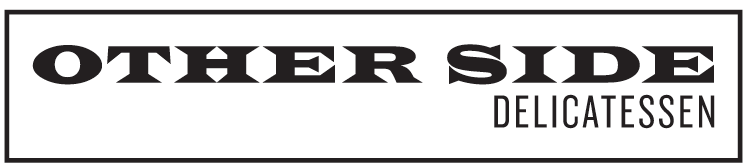 THANKSGIVING MENUButtermilk Mashed Potatoes		$4.99/pt - $8.99/qt       Sweet Potato Puree			       $4.99/pt - $8.99/qt       Roasted Beets with Goat Cheese 	       $5.99/pt - $9.99/qt       Apple Cider Braised Greens    	       $5.99/pt - $9.99/qt       Maple Glazed Carrots			       $5.99/pt - $9.99/qt       Rosemary Roasted Fingerlings               $5.99/pt - $9.99/qt       Bacon Braised Cabbage		       $5.99/pt - $9.99/qt      Roasted Root Vegetables		       $5.99/pt - $9.99/qt      Smoked Turkey Gravy			       $4.99/pt - $8.99/qt      Caramelized Apple Sauce		       $6.99/pt - $11.99/qt      Fresh Cranberry, Fennel and Orange     $5.99/pt - $9.99/qt      Wild Rice and Mushroom Pilaf                 $7.99/pt - $13.99/qt       Savory Apple Bread Pudding		$12.99/loafAll of the vegetables are locally sourced and most are certified Organic.  Pint servings will serve 2-4 people and quarts will Serve 4-8.  Please let us know of any food allergies when youOrder and we will do our best to accommodate.  All orders must be Placed by November 17th.